Alla Regione Emilia-RomagnaArea Territorio, Città, PaesaggioPEC: pru@postacert.regione.emilia-romagna.itDichiarazione sostitutiva di atto di notorietàl’erogazione del SALDO del contributo pubblico assegnato pari ad Euro ___________________A tal fine, ai sensi dell'art. 47 del D.P.R. 445 del 28/12/2000 e consapevole delle conseguenze previste agli artt.  75 e 76 del D.P.R. medesimo, per chi attesta il falso, sotto la propria responsabilitàDICHIARAIl Responsabile comunale della Strategia(firmato digitalmente)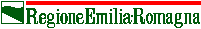 DIREZIONE GENERALE CURA DEL TERRITORIO E DELL’AMBIENTESETTORE GOVERNO E QUALITA’ DEL TERRITORIOAREA TERRITORIO, CITTA’, PAESAGGIOModelloCRU CDP Saldo CollaudoBando Rigenerazione UrbanaDeliberazioni della Giunta regionale nn. 550/2018, 2194/2018, 1042/2019.Bando Rigenerazione UrbanaDeliberazioni della Giunta regionale nn. 550/2018, 2194/2018, 1042/2019.Il sottoscrittoin qualità didel Comune diin relazione all'intervento del Contratto di Rigenerazione Urbana denominato                                                              CHIEDE                                                              CHIEDE                                                              CHIEDE                                                              CHIEDEA - Dati Tecnico-Economici:Quadro EconomicoImporto di progettoImporto post appaltoImporto di variante n.___Importo di collaudoOpereEuroEuroEuroEuro1)  Importo lavori (appalto,    economia, sicurezza)2) Somme a disposizione    (2.1+2.2+2.3+2.4)2.1) Spese Tecniche, Generali e Gestionali2.2) Acquisizioni2.3) Imprevisti2.4)  Altro (es. IVA)2.5) Accantonamento a disposizione per art. 106 Dlgs 50/20164)  Totale Generale (1+2)5)  Contributo ammesso (**)5)  Contributo ammesso (**)5)  Contributo ammesso (**)5)  Contributo ammesso (**)6) Economia sul contributo assegnato (***)6) Economia sul contributo assegnato (***)6) Economia sul contributo assegnato (***)6) Economia sul contributo assegnato (***)Data Elenco documentazione obbligatoria allegata (salvo quelli trasmessi nelle precedenti richieste di erogazione)Elenco documentazione obbligatoria allegata (salvo quelli trasmessi nelle precedenti richieste di erogazione)Atto comunale di approvazione del progetto esecutivo contenente la copertura finanziaria e il quadro economicoAtto di affidamento contenente il nuovo quadro economico post garaVerbale di consegna dei lavori, certificato sia dal Direttore dei lavori che dal RUPPerizie di varianteVerbale di ultimazione dei lavori, certificato sia dal Direttore dei lavori che dal RUPAtto di collaudo o certificato di regolare esecuzioneAtto del Dirigente che approva l’atto di collaudo o certificato di regolare esecuzioneINFORMAZIONI RELATIVE AL REFERENTEINFORMAZIONI RELATIVE AL REFERENTENOME/COGNOMETELEFONO/CELL.E-MAIL